  АССОЦИАЦИЯ ЛУЧШИХ ДОШКОЛЬНЫХ ОРГАНИЗАЦИЙ И ПЕДАГОГОВ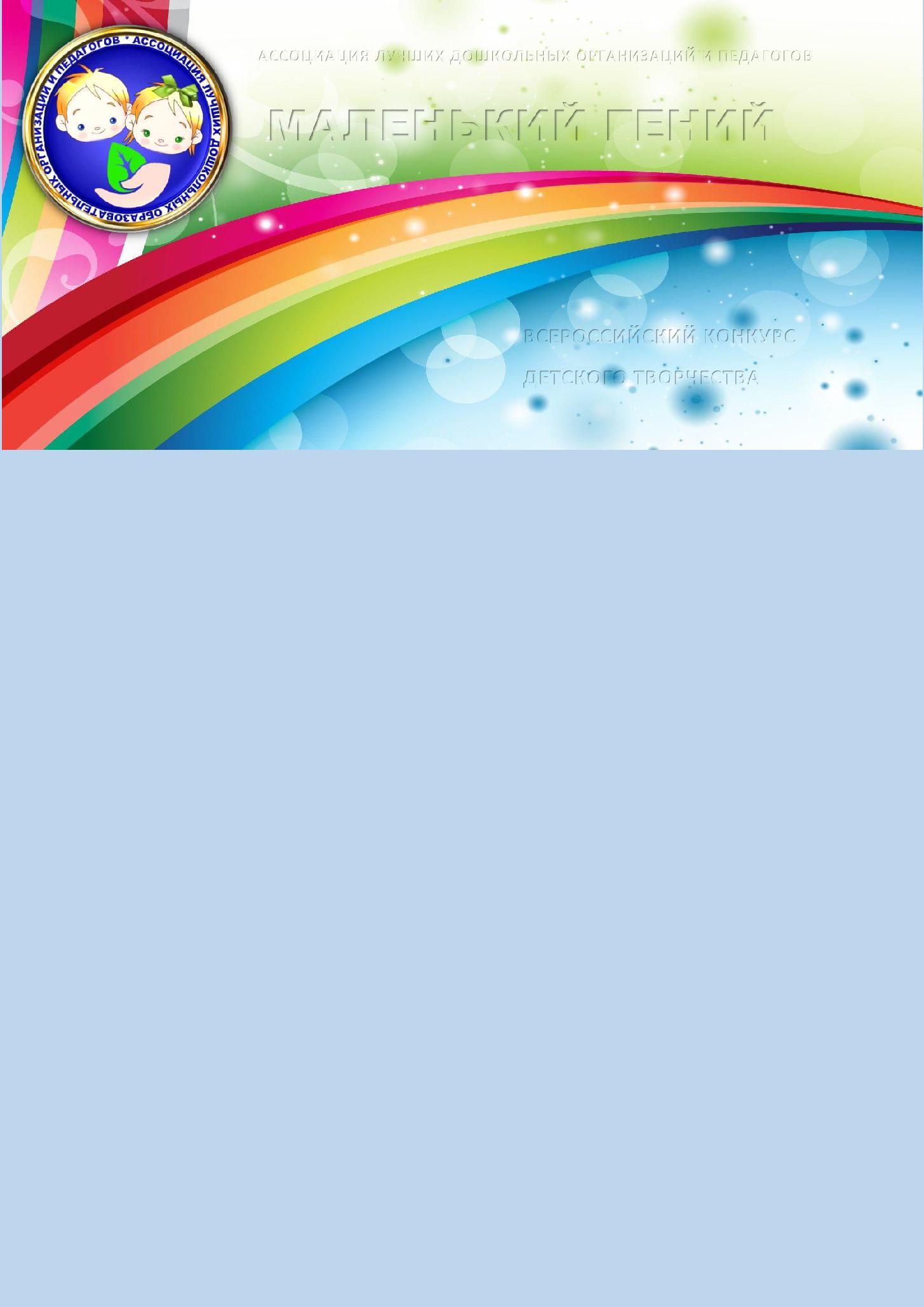 МАЛЕНЬКИЙ ГЕНИЙ -2018                                                                                         II ВСЕРОССИЙСКИЙ КОНКУРСДЕТСКОГО ТВОРЧЕСТВА1.5. Принципы проведения конкурса:     принцип максимального разнообразия предоставленных возможностей для художественно-эстетического развития личности;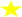     принцип индивидуализации и дифференциации;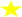     принцип создания условий для совместной творческой деятельности при участии наставника (куратора, родителей);    принцип свободы выбора номинаций и тем конкурса, последовательности их прохождения, а также сроков участия;    принцип создания «ситуации Успеха» для каждого участника, исходящий из постулата, что каждый ребенок хочет признания, уважения и любви окружающих.                                                              2. Сроки проведения конкурса Срок проведения с 1.02. 2018 г. по 15.05. 2018 г. Результаты конкурса объявляются 20 – 25. 05. 2018г.Рассылка Главного приза конкурса «ЗВЕЗДА» МАЛЕНЬКОГО ГЕНИЯ – 2018 с 25.05. – 1.06. 2018 г.Дипломы по промежуточным конкурсам, составляющих Маршрут Маленького гения, высылаются каждые 2 недели. Результаты конкурса по каждой номинации публикуются на странице конкурса сайта Ассоциации. Дипломы рассылаются по предварительной заявке куратора. Стоимость эл. диплома – 100 рублей.3. Дипломы и Призы участникам и победителям конкурса.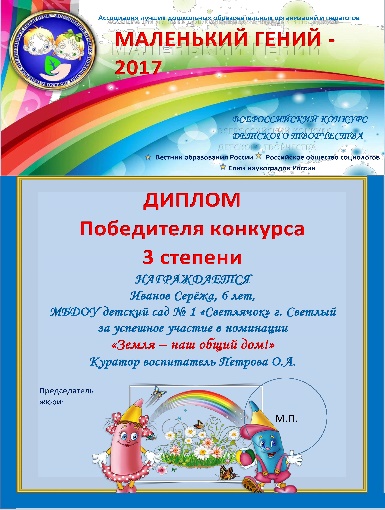 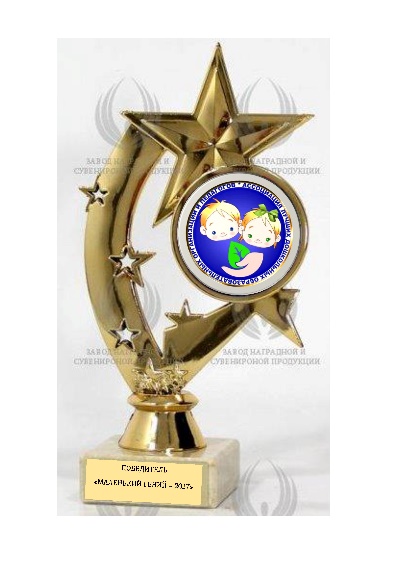 4. Жюри конкурса        В составе жюри конкурса - учёные, педагоги дошкольного образования и профессиональные художники.                                                                               5. Условия участияРуководствуясь идеей "Талантливый человек - талантлив во всём", участие одного ребёнка одновременно в разных номинациях не ограничено!Участие детей - бесплатное. Лучшие детские работы размещаются на сайте.Рассылка дипломов (в электронном виде) за Участие и Победу в каждом конкурсе по всем номинациям производится по предварительной заявке на электронный адрес: malgeniy18@gmail.comВ теме письма указать Ф.И.О. куратораВёрстка одного диплома - 100 руб.Вопросы по организации конкурса можно отправить по контактной форме (стр. Контакты).                                                                    6. Основное содержание конкурсаКонкурс детского творчества «Маленький гений» представляет новую конкурсную технологию «Маршрут Маленького гения».  В Конкурсе "Маленький гений - 2018" нет проигравших! Проходя "Маршрут Маленького гения", ребенок шаг за шагом учится представлять свои знания, суждения, размышления об окружающем мире, а затем, и фантазировать, воображать, в красках и образах выражать свои чувства и эмоции, и даже шутить в своих творческих работах, используя, доступные изобразительные средства. У ребенка активизируется познавательный интерес к миру, расширяется кругозор и творческие способности: овладение новыми видами и технологиями художественной деятельности (нетрадиционные художественные техники, художественный труд, макетирование, инсталляции, компьютерная графика, художественная фотография и т.д.).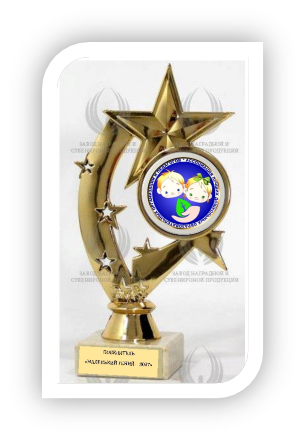 Главный приз конкурса даётся за творческую активность при успешном участии во всех или в большинстве промежуточных конкурсов, которые идут одновременно по 1,5 – 2 месяца. Можно проходить конкурсы последовательно или выстроить собственный план, согласно интересам детей, ведь, каждый конкурс идет 1,5 - 2 месяца, и вы всё успеете!Работаем по Л.С. Выготскому - выстраиваем индивидуальные маршруты по расписанию конкурсов - "Маршруту Маленького гения". Все конкурсы самодостаточны, т.е. за каждый конкурс ребенок получает Диплом (при заказе куратора). Каждые 2 недели идет рассылка Дипломов по промежуточным результатам на Ваш электронный адрес .Лучшие работы размещаются на странице конкурса сайта Ассоциация лучших дошкольных образовательных организаций и педагогов»:  https://www.myplaneta.net/konkurs-malenkij-genij-2018Расписание конкурсов на 2018 г:С каждым конкурсом по "Маршруту Маленького гения" ребенок приобретает опыт, повышается его интерес к изобразительной деятельности и стремление к творческому созиданию по законам Добра и Красоты, стремление к Успеху! Попробуем зажечь новые звёзды вместе!              Маршрут «Счастливое детство»Сроки Земля – наш общий дом!1.02 - 30.03Родная старина1.02 - 15.04Моя семья - 20181.02 - 15.03Космические приключения1.02 - 15.04Моя любимая игрушка   1.02 - 30.03Таинственный мир океанов   1.04 - 15.05Однажды, я… Не верите?   1.04 - 15.05      Маршрут «По странам и континентам»Сроки Наша Родина - РОССИЯ1.02 - 30.03Главный сад Европы – Италия15.02-15.04.Туманный Альбион – Англия15.02 - 30.04.Страна восходящего солнца Япония1.03 - 15.04.Новый Свет - Америка1.03 - 15.04.Страна пирамид - Египет1.04 - 15.05